Travail n° 1 Compléter le tableau 1 à l’aide du document 1. Le classement des sources fait apparaître leur hiérarchie par ordre décroissant d'importance.Travail n° 2 Rechercher, dans le document 1, la source de droit qui détermine la hiérarchie des textes.Travail n° 3 Préciser comment le droit s'interprète lorsqu'une situation n'a pas été prévue par un texte juridiqueTravail n° 4 Identifier la source de droit non écrite dans le document 2.Page à apprendreTravail n° 4 Associer les 7 sources du droit à connaître aux définitions.……….Elle pose les principes essentiels affectant la vie politique et juridique. Elle organise et limite le pouvoir de l’Etat. Aucune règle de droit ne peut être prise en France si elle ne la respecte pas.……….Ils fixent les objectifs généraux du droit communautaire en indiquant les moyens pour les atteindre. ……….Textes élaborés par le pouvoir législatif (et exceptionnellement par le peuple en cas de référendum).……….Ils émanent du gouvernement et régissent un domaine non prévu par la loi de façon provisoire.……….Ils permettent d’appliquer la loi car ils la complètent, la précisent, l’expliquent. Ils peuvent être pris par les ministres, les préfets, les maires.……….Source de droit qui lie tous les état membres de l’UE (union européenne) quant aux résultats à atteindre. Chaque état reste compétent pour la forme et les moyens de son intégration dans son pays.……….Ils permettent d’appliquer la loi car ils la complètent, la précisent, l’expliquent. Ils peuvent être pris par le président de la république et/ou le premier ministre.Travail n° 5 Compléter la pyramide, en notant au sommet le texte le plus important.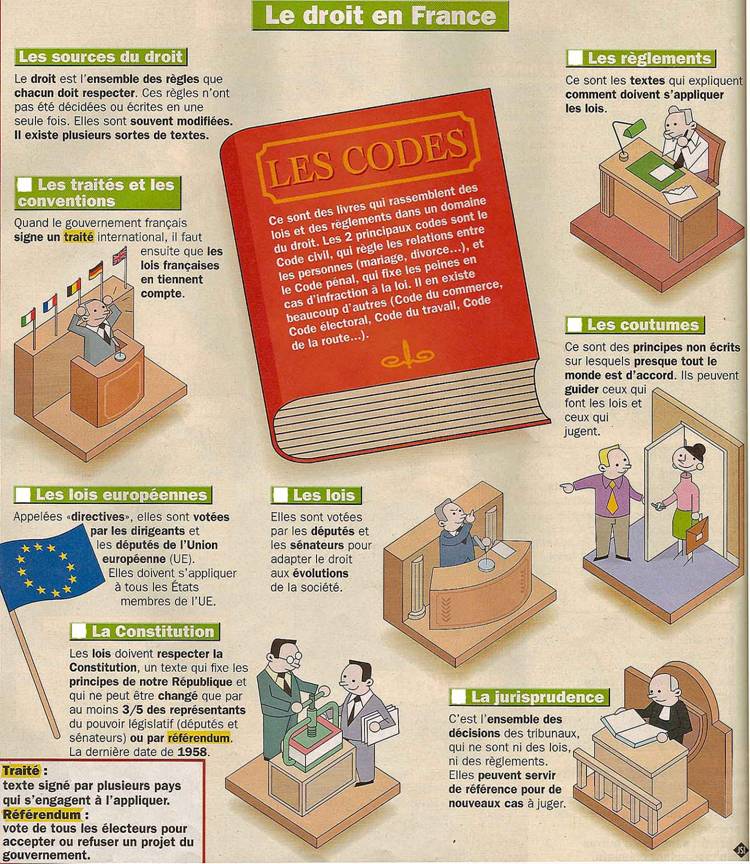 1. Sources du Droit (européen, français)1.1. Traités, Directives, Constitution, lois, décrets, arrêtés, règlements.Objectif : être capable de définir et hiérarchiser la valeur juridique des différents textes.Document 1Document 1Document 1Document 1Document 11 ZONEArrêté municipal : sortie des écoles.2La LOI n° 2007-1786 du 19 décembre 2007 de financement de la sécurité sociale pour 2008. Décision n° 2007-558 DC du 13 décembre 2007 publiée au Journal officiel de ce jour.2La LOI n° 2007-1786 du 19 décembre 2007 de financement de la sécurité sociale pour 2008. Décision n° 2007-558 DC du 13 décembre 2007 publiée au Journal officiel de ce jour.2La LOI n° 2007-1786 du 19 décembre 2007 de financement de la sécurité sociale pour 2008. Décision n° 2007-558 DC du 13 décembre 2007 publiée au Journal officiel de ce jour.3La Constitution de 1958 (de la Ve République) a été approuvée par référendum. Elle organise les pouvoirs publics et la hiérarchie des règles de droit. Les lois traitent des principes fondamentaux. Les règlements (décrets, arrêtés ...) complètent l'application des lois1 ZONEArrêté municipal : sortie des écoles.4L'allocation de rentrée scolaire a été majorée par décret pris en Conseil des ministres.5Le ministre de l'Éducation nationale a diffusé le calendrier des examens des baccalauréats général, technologique, professionnel, des brevets de technicien et du diplôme national du brevet par arrêté ministériel.5Le ministre de l'Éducation nationale a diffusé le calendrier des examens des baccalauréats général, technologique, professionnel, des brevets de technicien et du diplôme national du brevet par arrêté ministériel.5Le ministre de l'Éducation nationale a diffusé le calendrier des examens des baccalauréats général, technologique, professionnel, des brevets de technicien et du diplôme national du brevet par arrêté ministériel.1 ZONEArrêté municipal : sortie des écoles.6Arrêté du 15 février 2008 portant création a titre provisoire d'un local de rétention administrative d'une place à la direction départementale de la police aux frontières de l'Oise (aéroport de Beauvais – Tille) par le préfet de l’Oise.6Arrêté du 15 février 2008 portant création a titre provisoire d'un local de rétention administrative d'une place à la direction départementale de la police aux frontières de l'Oise (aéroport de Beauvais – Tille) par le préfet de l’Oise.7La loi constitutionnelle du 4 février 2008 modifiant le titre XV de la Constitution (pour permettre la ratification du Traité de Lisbonne). Cette loi a été adoptée par le Parlement réuni en Congrès et promulguée par le Président de la République le 4 février 2008. Elle a été publiée au Journal officiel du 5 février 2008.7La loi constitutionnelle du 4 février 2008 modifiant le titre XV de la Constitution (pour permettre la ratification du Traité de Lisbonne). Cette loi a été adoptée par le Parlement réuni en Congrès et promulguée par le Président de la République le 4 février 2008. Elle a été publiée au Journal officiel du 5 février 2008.8Traité de Lisbonne modifiant le traité sur l'union européenne et le traité instituant la communauté européenne (signé le 13/12/2007).6Arrêté du 15 février 2008 portant création a titre provisoire d'un local de rétention administrative d'une place à la direction départementale de la police aux frontières de l'Oise (aéroport de Beauvais – Tille) par le préfet de l’Oise.6Arrêté du 15 février 2008 portant création a titre provisoire d'un local de rétention administrative d'une place à la direction départementale de la police aux frontières de l'Oise (aéroport de Beauvais – Tille) par le préfet de l’Oise.7La loi constitutionnelle du 4 février 2008 modifiant le titre XV de la Constitution (pour permettre la ratification du Traité de Lisbonne). Cette loi a été adoptée par le Parlement réuni en Congrès et promulguée par le Président de la République le 4 février 2008. Elle a été publiée au Journal officiel du 5 février 2008.7La loi constitutionnelle du 4 février 2008 modifiant le titre XV de la Constitution (pour permettre la ratification du Traité de Lisbonne). Cette loi a été adoptée par le Parlement réuni en Congrès et promulguée par le Président de la République le 4 février 2008. Elle a été publiée au Journal officiel du 5 février 2008.8Traité de Lisbonne modifiant le traité sur l'union européenne et le traité instituant la communauté européenne (signé le 13/12/2007).9Directive 2008/28/CE du Parlement européen et du Conseil du 11 mars 2008 modifiant la directive 2005/32/CE établissant un cadre pour la fixation d’exigences en matière d’écoconception applicables aux produits consommateurs d’énergie.9Directive 2008/28/CE du Parlement européen et du Conseil du 11 mars 2008 modifiant la directive 2005/32/CE établissant un cadre pour la fixation d’exigences en matière d’écoconception applicables aux produits consommateurs d’énergie.10Au sens du droit, un règlement est une disposition prises par certaines autorités administratives, auxquelles la Constitution donne compétence. Tels sont les décrets du Président de la République et les arrêtés pris par les ministres du Gouvernement, les préfets, les sous-préfets et les maires des communes, dans la limite de leurs attributions.10Au sens du droit, un règlement est une disposition prises par certaines autorités administratives, auxquelles la Constitution donne compétence. Tels sont les décrets du Président de la République et les arrêtés pris par les ministres du Gouvernement, les préfets, les sous-préfets et les maires des communes, dans la limite de leurs attributions.Tableau 1Tableau 1Tableau 1Tableau 1N°Source du droitAutorité à l'origine du texteObjet38972104561Document 2Document 2JurisprudenceLa notion de « faute lourde » pour un licenciement a été précisée à plusieurs reprises par les tribunaux. La jurisprudence concerne l’ensemble des décisions prises par les tribunaux. Elle interprète, complète, adapte la loi en fonction de l’évolution de la société.CoutumeL'usage accorde une autorisation d'absence de deux heures par jour à un salarié licencié pour rechercher un emploi.